									    Warszawa 10.06.2016 r. KOMUNIKAT  nr 2I  Zawody Spinningowe z cyklu Grand Prix Okręgu Mazowieckiego PZW  Okręgowy Kapitanat Sportowy w Warszawie informuje, że sektor D juniorów zostaje zmieniony na :Sektor D juniorzy :  Rzeka Wisła (prawy brzeg) od północnej linii Mostu Północnego                        w Warszawie (podcienie mostu jest poza sektorem) do tablicy 527 kilometr rzeki Wisły, linia ul. Aluzyjnej przy jej zbiegu z ul. Kępa Tarchomińska. Wędkujemy tylko na rzece                              i starorzeczach z nią połączonych ! Zbiórka zawodników przy kościele Św. Jakuba przy zbiegu ul. Mehoffera  i Płudowska do godziny 6.30.   								  Z wędkarskim pozdrowieniemWiceprezes ds. Sportu i Młodzieży         Wojciech Szubierajski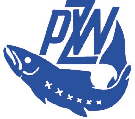 OKRĘG   MAZOWIECKI    POLSKIEGO  ZWIĄZKU  WĘDKARSKIEGO    00 - 831 Warszawa    ul. Twarda 42      tel/fax  620- 51-96    tel.: 620-50-83, 654-57-05  Regon 011508827  NIP 527-10-20-661  konto: 11 1090 2574 0000 0006 4400 0281strona:  www.ompzw.pl   email: sport@ ompzw.pl  